Electric shock can occur when an individual comes in contact with one wire of a/an 		 circuit and the ground. energizedinsulatedde-energizedlocked outElectric shock occurs when the body becomes a part of an electric circuit as the electrical current enters the body at one point and leaves at another point.TrueFalseAn insulator, like 			, has a high resistance to electricity.steelsea watercopperwoodThe severity of the electrical shock depends onthe amount of current flowing through the body.the current’s path through the body.the length of time the body remains in the circuit.all of the above.Low voltage always means low hazard.TrueFalseElectric shock can occur when an individual comes in contact with one wire of a/an 		 circuit and the ground. 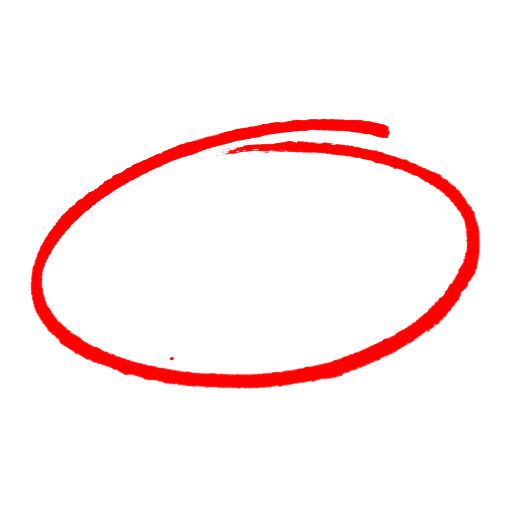 energizedinsulatedde-energizedlocked outElectric shock occurs when the body becomes a part of an electric circuit as the electrical current enters the body at one point and leaves at another point.TrueFalseAn insulator, like 			, has a high resistance to electricity.steelsea watercopperwoodThe severity of the electrical shock depends onthe amount of current flowing through the body.the current’s path through the body.the length of time the body remains in the circuit.all of the above.Low voltage always means low hazard.TrueFalseSAFETY MEETING QUIZSAFETY MEETING QUIZ